Correctiesleutel oefentoets thema 7, 8 en 9Uitleg bij de punten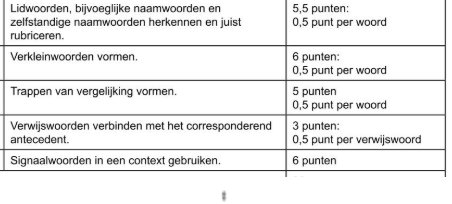 Toets deel 1 thema 7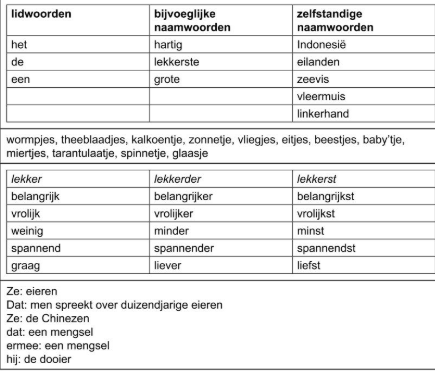 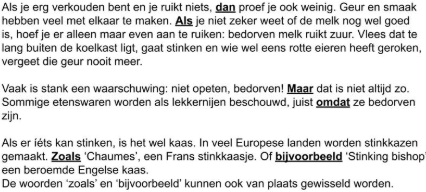 Toets deel 2 thema 8en9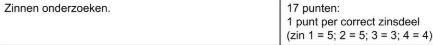 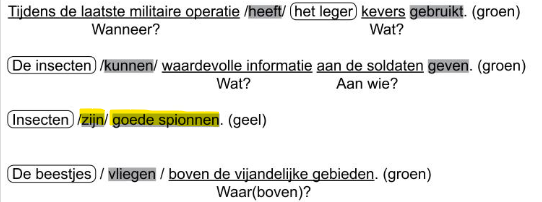 